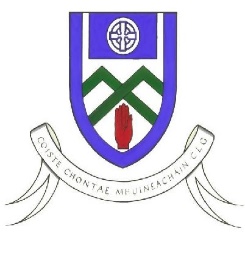 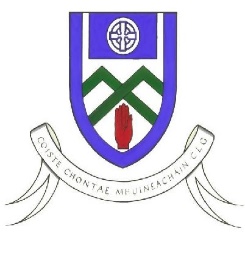 Monaghan GAA Football After School Programme 2020Re: Monaghan Football After School ProgramTo Parent / Guardian,Monaghan GAA Coaching & Games are delighted to confirm that we will be delivering our very successful After School Program in Gaelic Football. For this coaching block we will be focusing on 6th class BOYS ONLY. This is a Football Development Programme designed to improve player’s skill levels through small sided conditioned games.The venue for the WEST programme is Largy College in the Sports Hall. This will be a 4 week coaching block (See dates below).Players Name ________________________________________D.O.B _______/______/__________SchoolClub_Parent/Guardian Name ______________________________________________Parent/Guardian Contact Number ______________________________________Please complete this part, take a photo and whats app it to Ann McKenna on 087 7580150Dates Programme – Thursday 18th,25th November & 2nd, 9th December Venue – Largy College Sports HallTime – 4;15pm – 5.30pm          What to bring – Boots/Runners, Gumsheild, Waterbottle (Labeled with name),T-shirt, Jumper & Wet Jacket.Thanks Monaghan Coaching & Games Staff